Управление общего и дошкольного образованияАдминистрации города НорильскаМБУ «Методический центр»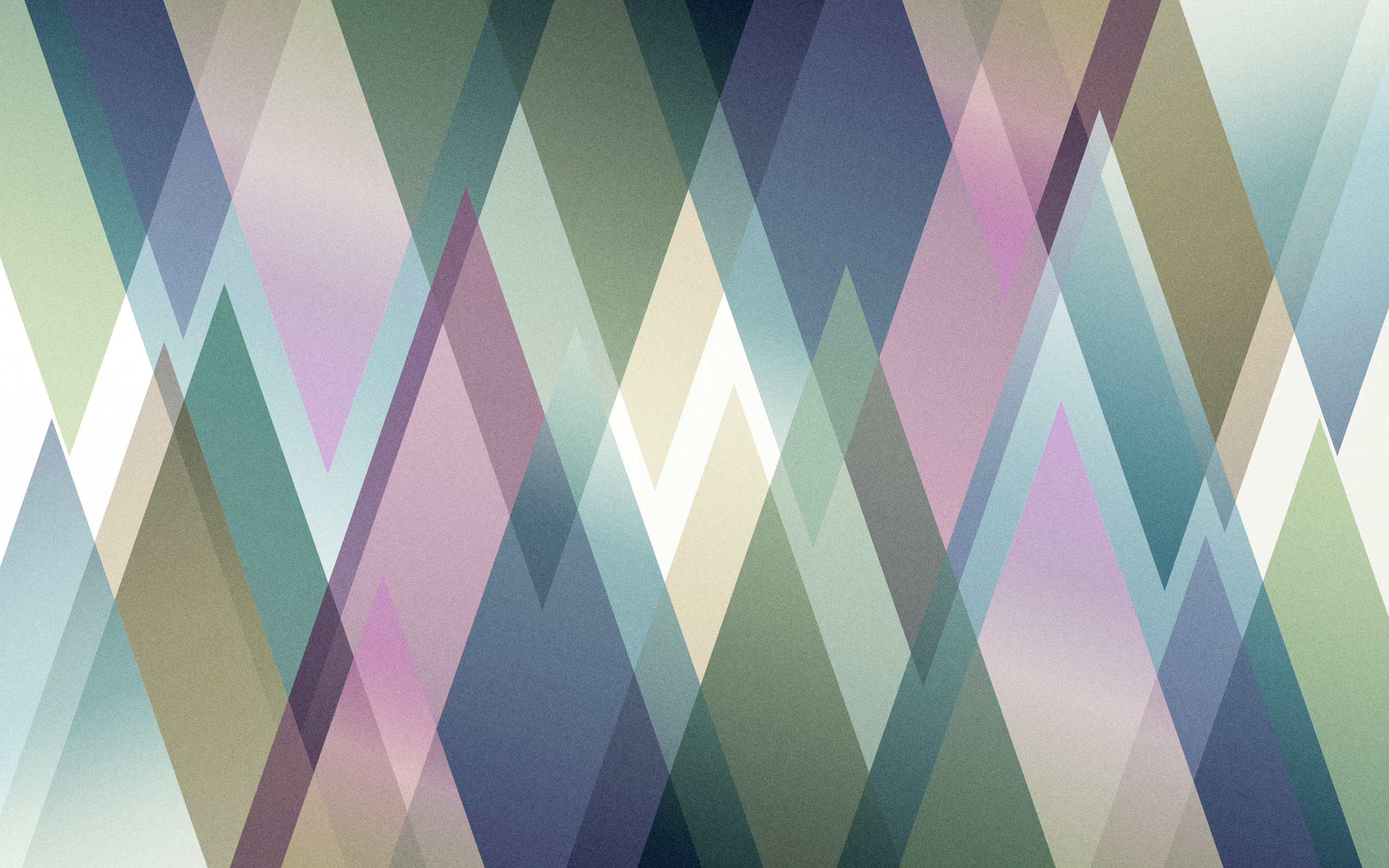 Использование нейропсихологических методов и приемов в коррекционно- развивающей работе с детьми с ОВЗИз опыта работыучителя – дефектологаМБОУ «Средняя школа № 17» Кажуковой Елены АлексеевныНорильск, 2020В работе затронут актуальный вопрос об использовании инноваций в коррекционно-развивающей работе с детьми с особыми образовательными потребностями (ОВЗ) в условиях общеобразовательной средней школы.Современное общество характеризуется стремительным изменением темпов жизни, технологиями, ростом информации, усложнением труда и социальной деятельности. В настоящее время развитие педагогики открывает большие возможности в поиске новых средств, форм и методов обучения и воспитания.Дети с ограниченными возможностями здоровья – это дети, состояние которых препятствует освоению образовательных программ вне специальных условий обучения и воспитания. Группа школьников с ОВЗ чрезвычайно неоднородна. Это определяется прежде всего тем, что в нее входят дети с разными нарушениями развития. Таким образом, задачей учителя – дефектолога является поиск и использование в своей коррекционно-развивающей работе с детьми с ОВЗ наиболее эффективных методов и приемов, способствующих преодолению имеющихся у детей с ОВЗ нарушений в развитии.Автор опыта считает, что использование нейропсихологического (психомоторного) подхода в коррекционно-развивающей работе дает положительную динамику при задержке психического развития, умственной отсталости, расстройствах аутистического спектра и других нарушениях.Так как во всем мире отмечается  увеличение числа детей с ОВЗ, трудность в обучении таких обучающихся  стала одной из наиболее актуальной психолого-педагогической проблемой. Приступая к обучению в массовых классах общеобразовательных школ,  такие дети начинают испытывать специфические трудности.           Использование нейропсихологических методов и приемов на индивидуальных коррекционно – развивающих занятиях способствует преодолению имеющихся у детей с ОВЗ нарушений в развитии, что даёт возможность достижения устойчивой положительной динамики.Муниципальное бюджетное учреждение «Методический центр»г. Норильск, ул. Кирова, д.20А, т.23-88-49.Банк педагогического опыта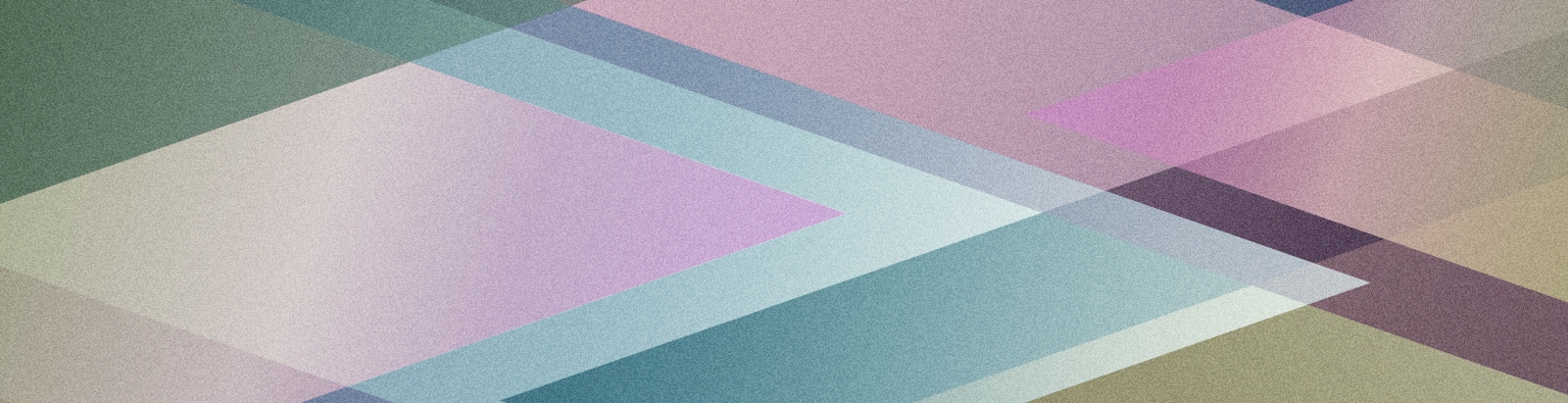  Ф.И.О.: Кажукова Елена Алексеевна. 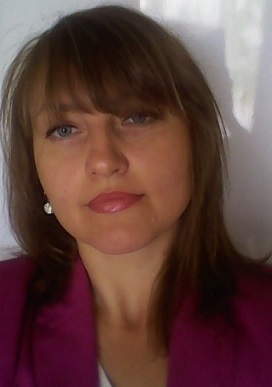 Образование: Специальное (дефектологическое) образование. В 2017 году окончила Красноярский государственный педагогический университет им.В.П.Астафьева, присвоена квалификация Бакалавр, профиль «Логопедия». В 2018 году в Автономной некоммерческой организации дополнительного профессионального образования «Уральский институт повышения квалификации и переподготовки» прошла профессиональную переподготовку по программе дополнительного профессионального образования «Специальное (дефектологическое) образование. Присвоена квалификация педагог-дефектолог.Педагогический стаж:. 2 годаНаграды:2019 г. – Диплом победителя (I место) Всероссийской блиц - олимпиады «Время знаний». Создание условий для организации обучения детей с ОВЗ.2019 г. – Диплом руководителя всероссийской викторины «Время знаний» «Животные Севера». Всероссийское СМИ «Время Знаний» edu-time.ru.2019 г. – Благодарственное письмо от Оргкомитета Международного образовательного портала «Одаренностью.Ру» за организацию участников и подготовку победителей Международного конкурса детского творчества «Подарок для Деда Мороза».2020 г. – Благодарственное письмо от Оргкомитета Международного образовательного портала «Одаренность.Ру» за организацию участников и подготовку победителей Международного конкурса творческих работ «Символ 2020 года».2020 г. – Диплом куратора за подготовку победителей Всероссийского конкурса для детей с ОВЗ «Гармония и творчество» номинация «Поделка»Центр интеллектуально-творческого развития детей РОСОБРКОНКУРС.ВведениеВ последние годы  отмечается  увеличение числа детей с  ограниченными возможностями здоровья (ОВЗ) во всем мире. Трудность в обучении таких обучающихся  стала  наиболее актуальной психолого-педагогической проблемой.Обучающийся с ограниченными возможностями здоровья (ОВЗ)– физическое лицо, имеющее недостатки в физическом и (или) психическом развитии, подтвержденные психолого-медико-педагогической комиссией и препятствующие получению образования без создания специальных условий.Современное общество характеризуется стремительным изменением темпов жизни, технологиями, ростом информации, усложнением труда и социальной деятельности. В настоящее время развитие педагогики открывает большие возможности в поиске новых средств, форм и методов обучения и воспитания.Использование нейропсихологических методов и приемов на индивидуальных коррекционно – развивающих занятиях способствует преодолению имеющихся у детей с ОВЗ  нарушений в развитии, что даёт возможность достижения устойчивой  положительной динамики.Валидность и эффективность нейропсихологических технологий признаются сегодня всеми специалистами, работающими над проблемой психолого-педагогического сопровождения процессов развития.В основу нейропсихологических методов легли научные данные А.Р. Лурия, А.В. Семенович, Л. С. Цветковой, Б.А.Архипова и других. Эффективность нейропсихологического  (психомоторного) подхода в коррекционно – развивающей работе доказана наукой и практикой. Он является здоровьесберегающей и игровой технологией. Нейропсихологическая коррекция актуальна для детей любого возраста, её применение дает положительную динамику при задержке психического развития, умственной отсталости, расстройствах аутистического спектра и других нарушениях.Одной из задач нейропсихологической коррекции  является укрепление межполушарного взаимодействия за счет слаженной работы обеих сторон тела (в частности, рук и ног). Левое полушарие ответственно за логику, вербальное и невербальное общение, за учебные предметы: математику, письмо и чтение. С участием левой доли мозга мы воспринимаем все слова буквально, она контролирует работу правой стороны тела. Люди, у которых более развита левая сторона мозга —  организованные личности, они стараются поддерживать порядок во всем, живут, слушая свой разум, не давая волю эмоциям.Правое полушарие отвечает за образное мышление, производит обработку невербальной информации, которая имеет представление в форме картинок, символов, знаков и схематических картин. Эта  сторона ответственна за распознавание лиц и эмоций на них, она контролирует работу левой стороны тела. Люди с более активным правым полушарием имеют музыкальный  талант, хорошо ориентируются в пространстве, отличаются хорошей фантазией и мечтательностью, часто имеют талант к рисованию.          Функции между полушариями головного мозга разделены, но только их взаимосвязанная работа формирует полноценную работу психики человека. Мозг - единая структура. И те образы, которое воспринимает правое полушарие, обрабатываются логически левым полушарием (упрощенно говоря). У детей с ограниченными возможностями здоровья отмечается недоразвитие процессов познавательной деятельности и незрелость эмоционально-волевой сферы. Наряду с этим наблюдаются отклонения в развитии двигательной сферы: нарушение произвольной регуляции движений, недостаточная координированность, и наиболее страдает моторика кистей и пальцев рук. При умственных нагрузках у таких детей отмечается повышенная утомляемость и истощаемость центральной нервной системы, которая приводит не только к неустойчивости внимания, но и к раздражительности, беспокойству и негативному поведению. Для большинства детей характерна несформированность межполушарного взаимодействия от глубинных уровней и до мозолистого тела.Развитие интегрированного межполушарного взаимодействия достигается с помощью выполнения кинезиологических упражнений, а также работой на нейротренажёрах.Одним из таких нейротренажёров является межполушарная доска, которая представляет собой различные лабиринты в зеркальном отражении. Необходимо пройти эти лабиринты с помощью специальных бегунков, синхронно  работая двумя руками. В результате слаженной работы обоих полушарий мозга, между ними укрепляются нейронные связи, что благотворно сказывается на психическом состоянии обучающегося.Для развития межполушарного взаимодействия, на коррекционно-развивающих занятиях помимо межполушарных лабиринтов можно использовать специальные учебные пособия и дидактические материалы. Такие как комплекты ламинированных карточек, Блокнот – Тренажер Шамиля Ахмадуллина «Гимнастика для ума», Нейропрописи Ирины Праведниковой «Развитие межполушарного взаимодействия и графических навыков для детей младшего школьного возраста», методическое пособие Татьяны Петровны Трясоруковой «Нейродинамическая гимнастика».Комплексы нейродинамической гимнастики Комплексы нейродинамической гимнастики представлены 2-мя блоками: мануальным и психомоторным. Под влиянием выполняемых заданий нейродинамической гимнастики формируются межполушарные связи, улучшается сенсомоторная и пространственная координация, повышаются возможности произвольного внимания, самоконтроля, улучшается усидчивость, развивается зрительно-моторная координация, укрепляются кисти и пальцы рук, появляется большая согласованность, точность, плавность мелкомоторных движений.Использование на индивидуальных коррекционно- развивающих занятиях нейротренажера  для мозжечковой стимуляции позволяет значительно улучшить способность к обучению, восприятию и переработке информации.Мозжечок содержит самую высокую концентрацию (более 50%) нервных клеток, по отношению к другим отделам мозга. Он поддерживает постоянную связь с лобными долями, а значит, контролирует движение и сенсомоторное восприятие.Нарушенная связь между мозжечком и лобными долями мозга приводит к замедлению формирования речи, интеллектуальных и психических процессов.Мозжечковая стимуляция – современный метод коррекции различных нарушений в речевом и интеллектуальном развитии. Специалисты видят в нем большое будущее, называя его буквально «ключом к обучению мозга».Для работы над стимуляцией мозжечка можно применять специально разработанное устройство – балансирующую  доску Бильгоу. Ее основателем стал доктор Фрэнк Бильгоу, который в начале 1960-ых годов, будучи учителем в школе, заметил, что дети, делающие на переменах упражнения на равновесие, координацию движений и развитие зрительно-моторной координации, более успешны в учебе. Этот простой факт и стал основой разработки его системы развития мозжечка как средства повышения успеваемости детей в школе. Именно он первым во время работы с детьми, плохо умеющими читать, выявил связь между двигательной активностью и изменениями навыков чтения. Тогда же Ф. Бильгоу разрабатывает специальный снаряд – балансировочную доску и придумывает целую серию упражнений на ней.Упражнения чем-то похожи на лечебную физкультуру. Ребенок стоит на поверхности доски, и старается удержать равновесие. В зависимости от уровня наклона опор,  изменяется уровень сложности упражнений. После того, как ребенок научился удерживать равновесие, он может  приступать к выполнению специально подобранных различных упражнений, с использованием дополнительных приспособлений.Тренажер имеет достаточно разнообразное количество дополнительных компонентов, это соответствует коррекционно- развивающему принципу двойной стимуляции, т.е. ребенку необходимо удерживать равновесие, стоя на балансире, и одновременно выполнять различные упражнения.Эффективно использовать в качестве  дополнительного  оборудования: «Доску обратной связи»  с резиновыми мячами, мешочки, кольцеброс. На доске нанесены цифры от 1 до 9. Пример упражнения: педагог называет цифру, ребенок должен попасть в квадрат с этой цифрой и поймать мяч двумя руками, усложняя одной рукой.Мешочки различны по размеру, весу и цвету.Кольцеброс с кольцами  разного цвета.С помощью данных приспособлений развивается глазомер, меткость, координация  движений.Дети с удовольствием занимаются на балансировочной доске. Занятия не вызывают у них страха, негатива или боязни не выполнить задание. Это интересно и полезно!Повышать  результативность коррекционно – развивающей работы  помогает применение на занятиях такого средства коррекции как кинезиологические упражнения. Основная идея кинезиологии: развивающая работа должна быть направлена от движения к мышлению, а не наоборот.  Цель кинезиологических упражнений:• Развитие межполушарного взаимодействия;• Развитие мелкой и крупной моторики;• Улучшение работы долговременной и кратковременной памяти;• Восстановление работоспособности и продуктивности;• Снятие стресса, нервного напряжения, усталости.Наряду с увеличением числа детей с  ограниченными возможностями здоровья (ОВЗ) в образовательной школе, отмечается значительное ухудшение состояния здоровья многих школьников в период обучения, связанное, в первую очередь с ограничением их двигательной активности. Постоянно растущее число детей с нарушениями в физическом и психическом развитии ставит перед педагогами задачу поиска эффективных форм и приемов профилактики и укрепления здоровья детей в условиях ОУ.Для того, чтобы снять психическое напряжение у обучающихся путем переключения на другой вид деятельности; снять застойные явления, вызываемые продолжительным сидением за партой; добиться рекреативного эффекта от использования физических упражнений в качестве динамической паузы целесообразно использовать серию физкультминуток «Кинезиологические упражнения».Спокойная мелодичная музыка создает  определенный настрой у детей. Она успокаивает, направляет на ритмичность выполнения упражнений в соответствии с изменениями в мелодии. Длительность занятий по одному комплексу составляет 4 недели.Нейропсихологический (психомоторный) подход в коррекционно – развивающей работе является одним из наиболее продуктивных и актуальных подходов в преодолении возникающих трудностей в обучении и развитии детей с ОВЗ.        Новизна педагогического опыта состоит: в организации индивидуальных коррекционно-развивающих занятий с использованием методов двигательной коррекции;в использовании работы с нейротренажерами;в использовании специальных учебных пособий и дидактических материалов. Технология нейропсихологической коррекции Обучающийся с ограниченными возможностями здоровья (ОВЗ)– физическое лицо, имеющее недостатки в физическом и (или) психическом развитии, подтвержденные психолого-медико-педагогической комиссией и препятствующие получению образования без создания специальных условий.Технология нейропсихологической коррекции связана с мозговой организацией психических процессов. Значительная часть упражнений посвящена развитию взаимодействия полушарий головного мозга.Валидность и эффективность нейропсихологических технологий признаются сегодня всеми специалистами, работающими над проблемой психолого-педагогического сопровождения процессов развития.В основу нейропсихологических методов легли научные данные А.Р. Лурия, А.В. Семенович, Л. С. Цветковой, Б.А.Архипова и других. Эффективность нейропсихологического  (психомоторного) подхода в коррекционно – развивающей работе доказана наукой и практикой. Он является здоровьесберегающей и игровой технологией. Нейропсихологическая коррекция актуальна для детей любого возраста, её применение дает положительную динамику при задержке психического развития, умственной отсталости, расстройствах аутистического спектра и других нарушениях.На сегодняшний день в нашем образовательном учреждении 445 обучающихся, из них 56  со статусом ОВЗ. В 2019-2020 учебном году на основании коллегиальных заключений ТПМПК на мои индивидуальные коррекционные занятия  зачислены обучающиеся категории ОВЗ с различными нарушениями в развитии.Таблица 1.Первостепенным принципом коррекционно-развивающего обучения является комплексность воздействия, то есть сочетание (а не последовательное введение) в каждом цикле занятий методов двигательной, когнитивной и эмоционально-личностной коррекции. Это обусловлено, во-первых, параллельным и взаимообусловленным развитием в онтогенезе всех этих сфер психического функционирования ребенка и, во-вторых, все указанные виды методов, воздействуют на одни и те же функции (произвольная регуляция, пространственные представления, кинетическая организация действия, внимание и память и т. д.). Одна и та же психическая функция одновременно формируется и с помощью когнитивной, и с помощью двигательной коррекции, поэтому сочетание когнитивных и двигательных методов на каждом занятии является обязательным.Комплексное воздействие необходимо и для повышения общей мозговой активности ребенка, улучшения мозгового кровообращения, нормализации активационных процессов, снятия тонических нарушений, повышения работоспособности, недостаток которой есть одна из основных причин трудностей формирования и успешного функционирования всех психических функций и неуспешности в школьном обучении.В своей работе я уделяю особое внимание методам двигательной коррекции. Использование нейропсихологических методов и приемов способствует преодолению имеющихся у детей с ОВЗ  нарушений в развитии, что даёт возможность достижения устойчивой  положительной динамики.Результаты обследования обучающихся с ОВЗ  представлены на рис.№ 1. и рис.№ 2 (Приложение 1.)За период использования двигательных методов нейропсихологии на индивидуальных занятиях с сентября по март 2019-2020 учебного года прослеживается положительная динамика в развитии высших психических функций (ВПФ):Моторное развитие: улучшились показатели в пробах на двигательную сферу, движения стали более плавными и координированными, стали синхронными  двуручные движения, с возможностью ускорения.  Память: увеличение объема слухоречевой и зрительной памяти при первом предъявлении слов и картинок.Наблюдается положительная динамика при исследовании внимания.В целом у обучающихся наблюдается увеличение работоспособности,   на занятиях отмечается меньшая утомляемость.У многих наметился сдвиг в сторону улучшения успеваемости по учебным предметам.Одной из задач нейропсихологической коррекции  является укрепление межполушарного взаимодействия за счет слаженной работы обеих сторон тела (в частности, рук и ног). Левое полушарие ответственно за логику, вербальное и невербальное общение, за учебные предметы: математику, письмо и чтение. С участием левой доли мозга мы воспринимаем все слова буквально, она контролирует работу правой стороны тела. Люди, у которых более развита левая сторона мозга —  организованные личности, они стараются поддерживать порядок во всем, живут, слушая свой разум, не давая волю эмоциям.Правое полушарие отвечает за образное мышление, производит обработку невербальной информации, которая имеет представление в форме картинок, символов, знаков и схематических картин. Эта  сторона ответственна за распознавание лиц и эмоций на них, она контролирует работу левой стороны тела. Люди с более активным правым полушарием имеют музыкальный  талант, хорошо ориентируются в пространстве, отличаются хорошей фантазией и мечтательностью, часто имеют талант к рисованию.          Функции между полушариями головного мозга разделены, но только их взаимосвязанная работа формирует полноценную работу психики человека. Мозг - единая структура. И те образы, которое воспринимает правое полушарие, обрабатываются логически левым полушарием (упрощенно говоря). У детей с ограниченными возможностями здоровья отмечается недоразвитие процессов познавательной деятельности и незрелость эмоционально-волевой сферы. Наряду с этим наблюдаются отклонения в развитии двигательной сферы: нарушение произвольной регуляции движений, недостаточная координированность, и наиболее страдает моторика кистей и пальцев рук. При умственных нагрузках у таких детей отмечается повышенная утомляемость и истощаемость центральной нервной системы, которая приводит не только к неустойчивости внимания, но и к раздражительности, беспокойству и негативному поведению. Для большинства детей характерна несформированность межполушарного взаимодействия от глубинных уровней и до мозолистого тела.Развитие интегрированного межполушарного взаимодействия достигается с помощью выполнения кинезиологических упражнений, а также работой на нейротренажёрах.Одним из таких нейротренажёров является межполушарная доска, которая представляет собой различные лабиринты в зеркальном отражении. Необходимо пройти эти лабиринты с помощью специальных бегунков, синхронно  работая двумя руками. В результате слаженной работы обоих полушарий мозга, между ними укрепляются нейронные связи, что благотворно сказывается на психическом состоянии обучающегося.Для развития межполушарного взаимодействия, на коррекционно-развивающих занятиях помимо межполушарных лабиринтов я использую специальные учебные пособия и дидактические материалы. Такие как комплекты ламинированных карточек, Блокнот – Тренажер Шамиля Ахмадуллина «Гимнастика для ума», Нейропрописи Ирины Праведниковой «Развитие межполушарного взаимодействия и графических навыков для детей младшего школьного возраста», методическое пособие Татьяны Петровны Трясоруковой «Нейродинамическая гимнастика».Программа «Развитие межполушарного взаимодействия: нейродинамическая гимнастика» разработана мной на основе учебно-методического пособия Т.П.Трясоруковой. Эту программу используют педагоги МБОУ «СШ №17» на индивидуальных коррекционно – развивающих занятиях с обучающимися с ОВЗ в качестве динамической паузы.Комплексы нейродинамической гимнастики представлены 2-мя блоками: мануальным и психомоторным. Под влиянием выполняемых заданий нейродинамической гимнастики формируются межполушарные связи, улучшается сенсомоторная и пространственная координация, повышаются возможности произвольного внимания, самоконтроля, улучшается усидчивость, развивается зрительно-моторная координация, укрепляются кисти и пальцы рук, появляется большая согласованность, точность, плавность мелкомоторных движений.Еще один нейротренажер, который я хочу представить вашему вниманию, уважаемые коллеги, это нейротренажер для мозжечковой стимуляции.Мозжечковая стимуляция Мозжечковая стимуляция — комплекс упражнений, направленных на стимуляцию работы ствола головного мозга и мозжечка.
           Мозжечок — это самый быстродействующий в мозге механизм. Он быстро перерабатывает любую информацию, поступающую из других частей мозга, и в целом определяет скорость работы всего мозга. Нарушенная связь между мозжечком и лобными долями мозга приводит к замедлению формирования речи, интеллектуальных и психических процессов.Мозжечковая стимуляция – современный метод коррекции различных нарушений в речевом и интеллектуальном развитии. Специалисты видят в нем большое будущее, называя его буквально «ключом к обучению мозга».Мозжечок содержит самую высокую концентрацию (более 50%) нервных клеток, по отношению к другим отделам мозга. Он поддерживает постоянную связь с лобными долями, а значит, контролирует движение и сенсомоторное восприятие.Взяв за основу это свойство мозжечка, ученые разработали методику работы, позволяющую значительно улучшить способность к обучению, восприятию и переработке информации.Для работы над стимуляцией мозжечка мной применяется специально разработанное устройство – балансирующая доска Бильгоу. Программа Learning Breakthrough на оборудовании Balametrics – это программа мозжечковой стимуляции, созданная в США в середине ХХ века.Ее основателем стал доктор Фрэнк Бильгоу, который в начале 1960-ых годов, будучи учителем в школе, заметил, что дети, делающие на переменах упражнения на равновесие, координацию движений и развитие зрительно-моторной координации, более успешны в учебе. Этот простой факт и стал основой разработки его системы развития мозжечка как средства повышения успеваемости детей в школе. Именно он первым во время работы с детьми, плохо умеющими читать, выявил связь между двигательной активностью и изменениями навыков чтения. Тогда же Ф. Бильгоу разрабатывает специальный снаряд – балансировочную доску и придумывает целую серию упражнений на ней.Впоследствии его программа получила название Learning Breakthrough, что можно перевести как «Прорыв в обучении». Она является результатом более чем 30-летних наблюдений и исследований, которые проводили американские ученые. Данная программа уникальна по своей продуманности и системности и, что самое главное, неоднократно доказавшая свою эффективность!Упражнения чем-то похожи на лечебную физкультуру. Ребенок стоит на поверхности доски, и старается удержать равновесие. В зависимости от уровня наклона опор,  изменяется уровень сложности упражнений. После того, как ребенок научился удерживать равновесие, он может  приступать к выполнению специально подобранных различных упражнений, с использованием дополнительных приспособлений.Тренажер имеет достаточно разнообразное количество дополнительных компонентов, это соответствует коррекционно- развивающему принципу двойной стимуляции, т.е. ребенку необходимо удерживать равновесие, стоя на балансире, и одновременно выполнять различные упражнения.Я использую дополнительное оборудование: «Доску обратной связи»  с резиновыми мячами, мешочки, кольцеброс. На доске нанесены цифры от 1 до 9. Пример упражнения: педагог называет цифру, ребенок должен попасть в квадрат с этой цифрой и поймать мяч двумя руками, усложняя одной рукой.Мешочки различны по размеру, весу и цвету.Кольцеброс с кольцами  разного цвета.С помощью данных приспособлений развиваем глазомер, меткость, координацию движений.Дети с удовольствием занимаются на балансировочной доске. Занятия не вызывают у них страха, негатива или боязни не выполнить задание. Это интересно и полезно!Повысить результативность коррекционно – развивающей работы мне помогает применение на занятиях такого средства коррекции как кинезиологические упражнения. Кинезиология – наука о развитии головного мозга через движение. Она существует уже двести лет и используется во всем мире.Основная идея кинезиологии: развивающая работа должна быть направлена от движения к мышлению, а не наоборот.Кинезиология относится к здоровьесберегающей технологии.Цель кинезиологических упражнений:• Развитие межполушарного взаимодействия;• Развитие мелкой и крупной моторики;• Улучшение работы долговременной и кратковременной памяти;• Развитие способностей к обучению и усвоению информации, речи;• Восстановление работоспособности и продуктивности;• Снятие стресса, нервного напряжения, усталости.Кинезиологические тренировки Под влиянием кинезиологических тренировок в организме происходятположительные структурные изменения. При этом, чем интенсивнее нагрузка, тем значительнее эти изменения. Данная методика позволяет выявить скрытые способности ребёнка и расширить границы возможностей его мозга.В последние годы отмечается значительное ухудшение состояния здоровья школьников в период обучения в общеобразовательном учреждении, связанное, в первую очередь с ограничением их двигательной активности. Успешность обучения в школе определяется уровнем состояния здоровья.Постоянно растущее число детей с нарушениями в физическом и психическом развитии ставит перед педагогами задачу поиска эффективных форм и приемов профилактики и укрепления здоровья детей в условиях ОУ.Во всех образовательных учреждениях  во время уроков проводятся Физкультурные минутки, как необходимый кратковременный отдых, который снимает застойные явления, вызываемые продолжительным сидением за партой. Перерывы в работе необходимы для органов зрения, слуха, мышц. Физминутки позволяют снять психическое напряжение у обучающихся путем переключения на другой вид деятельности; добиться рекреативного эффекта от использования физических упражнений.В нашей школе,  педагоги используют серию  кинезиологических физкультурных минуток, которые созданы мной и учителем информатики Кандиной Полиной Николаевной.Уважаемые коллеги, хочу представить вашему вниманию  физкультминутку «Кинезиологические упражнения».Кинезиологических упражнений разработано немало. В данной физкультминутке подобраны  несложные упражнения, выполняемые в среднем темпе, под музыкальное сопровождение. Спокойная мелодичная музыка создает  определенный настрой у детей. Она успокаивает, направляет на ритмичность выполнения упражнений в соответствии с изменениями в мелодии. Длительность занятий по одному комплексу составляет 4 недели.В последующих комплексах  упражнения усложняются и  используется ускорение темпа выполнения.ЗаключениеВ заключение своего доклада, хочу отметить, что мой опыт работы в представленном направлении невелик, но даже за короткий период использования комплекса двигательных нейропсихологических методов и приемов в коррекционно-развивающей деятельности, прослеживается наличие положительной динамики в развитии высших психических функций (ВПФ) обучающихся с ОВЗ. В дальнейшем планирую продолжать свою деятельность  в этом направлении и надеюсь, на более высокие и устойчивые показатели. Литература:1.Ахутина Т.В. Нейропсихолог в школе: индивидуальный подход к детям с трудностями обучения в условиях общего образования: пособие для педагогов, шк.психологов и родителей, 2013.-56с.2.Практическая нейропсихология: Помощь неуспевающим школьникам: нарушения обучения, поведения, дисграфия, дислексия/ под ред. Ж.М. Глозман. –М.:Эксмо, 2010.-288с.3.Микадзе Ю.В. Нейропсихология детского возраста: учеб.пособие для вузов/-СПБ.:Питер, 2012.-288с.4.Семенович А.В. Нейропсихологическая коррекция в детском возрасте: Метод замещающего онтогенеза:учеб.пособие/6-е изд.-М:Генезис, 2013.-474с.5.Семенович А.В., Ковязина М.С. Межполушарное взаимодействие: хрестоматия/-2-е изд., испр. И доп.-М.:Генезис, 2018.-496с.6.Гимнастика мозга (Гимнастика ума).[Электронный ресурс]:Спб Содействие центр практической психологии-Режим доступа:htt//kinhelp.ru/gimnastika-mozga/gimnastikauma/7.Упражнения Гимнастики мозга.[Электронный ресурс]:Образовательная кинезиология-Режим доступа: htt//creative kinesiology.ru/uprazhneniya-gimnastiki-mozga/Приложение 1.Рис. 1. Распределение испытуемых по уровню сформированности ВПФ (Моторное развитие, Память, Внимание)на начало учебного годаРис. 2. Распределение испытуемых по уровню сформированности ВПФ (Моторное развитие, Память, Внимание) на конец III четверти 2019-2020 учебного года№ п/пКоличество обучающихся с ОВЗКоличество обучающихся с ОВЗ1Обучающиеся по АООП для СиП-2Обучающиеся по АООП с ЗПР по Варианту 7.133Обучающиеся по АООП с ЗПР по Варианту 7.224Обучающиеся с ЛУО по Варианту Пр.1599.165Обучающиеся по АООП с РАС по варианту 8.4-6Обучающиеся по АООП с УО по Варианту 2.1Итого:12